保密★考试结束前之江教育评价2020学年第二学期高三返校联考（2021.02)政治试题卷选择题部分 一、判断题（本大题共10小题；每小题1分，共10分。判断下列说法是否正确，正确的请将答题纸相应题号后的T涂黑，错误的请将答题纸相应题号后的F涂黑。）1.近年来我国出国旅游的人数不断增加的主要原因是居民消费观念的变化。2.现实生活中中国大妈说“钱越来越不值钱”是指通货紧缩。3.股息和红利收入是从股份公司取得的利润中定期获得的一部分分配收入。4.凡人民一定是公民，但公民不一定是人民。5.世界上若干个政治经济力量中心的形成使得世界多极化格局实现。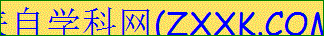 6.传统思想对人们的价值观念、生活方式具有深刻的决定性的影响。7.优秀文化对促进人的全面发展起着不可替代的作用。8.认识世界还是改造世界，说到底都要对哲学基本问题作出相同的回答。9.人的意识是在劳动中伴随着人类社会一起产生的。10.创新必然要对一些落后的不符合实际情况的旧观点、旧思想进行否定。二、选择题I(本题共20小题；每小题2分，共40分。每小题列出的四个备选项中只有一个是符合题目要求的，不选、多选、错选均不得分。）11.当下，围绕制止餐饮浪费行为，分餐制、半份菜普遍推广，“光盘行动”“剩菜打包”深入人心。消费者广泛践行的消费原则是①量入为出，适度消费②避免盲从，理性消费③勤俭节约，艰苦奋斗④跟风随流，从众消费A.①④B.②④C.①③D.②③12.某市以高质量发展体制机制创新为牵引，引导社会资本参与公共事业发展、基础设施建设，这是基于A.毫不动摇地巩固公有制经济B.保证参与市场竞争的公开公平公正C.保证使用生产要素的依法平等D.依法监管各种所有制经济的行为13.新冠疫情暴发后，根据党中央、国务院紧急部署大型央企紧急布局医用口罩生产线，有力保障了医疗物资供给。同舟共济、全面动员中国力量的充分发挥得益于①坚持社会主义基本制度同发展市场经济结合②发挥国家集中人力、物力、财力办大事的优势③社会主义市场经济以共同富裕为根本目标④新时代的宏观调控更好、更有成效A.②④B.①②C.①③D.③④14.2020年1-11月我国财政收支部分情况（数据来源于中国政府网站）上表数据表明我国着力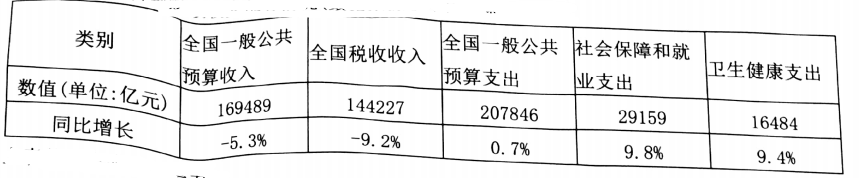 A.构建国内国际双循环相互促进的新发展格局B.全面发力深化改革、多点突破机制创新C.供给侧改革成效明显、高质量发展打开动力D.办好各项民生事业、力争补齐民生短板15.“十三五”时期，征收了66年的营业税退出历史舞台，企业增值税税率档次简并、税率水平降低。这些措施有利于①促进社会公平、消除收入分配差距②助力企业经营战略调整，刺激需求增长③激发企业活力，促进经济平稳运行④降低企业经营成本，扶持小微企业发展A.①②B.①④C.③④D.②③16.某市垃圾分类志愿者对生活垃圾分类工作进行全覆盖式宣传，普及垃圾分类知识；引导、督导居民正确投放垃圾，对乱投放垃圾的不文明行为进行劝阻。志愿者的行为做到了①参与社会管理，履行保护生态环境的责任②使民主管理走上法治化，推进社会治理体系完善③推动城乡社区治理创新，提高基层政权自我管理能力④支持垃圾分类工作，把国家利益与个人利益结合起来A.①④B.③④C.①②D.②③17.以习近平同志为核心的党中央把人民对美好生活的向往作为始终不渝的奋斗目标，坚持发展为了人民、发展成果由人民共享，不断增强人民群众获得感、幸福感、安全感。可见，中国共产党A.坚持全面依法治国B.坚持人民主体地位C.坚持多党合作制度D.确保始终总揽全局18.2019年《浙江省家庭教育促进条例》《浙江省精神卫生条例》……一部部饱含民生温度法规的出台，把“群众的事再小也是大事”的理念真正落到实处。这表明浙江省人大和常委会①是最高国家权力机关的常设机关②是国家权力机关的执行机关③充分维护人民的意志和利益④行使地方国家权力管理地方事务A.①④B.②③C.①②D.③④9.目前浙江各援疆指挥部联动各地已在阿克苏地区和兵团一师阿拉尔市建成有声童书馆82个、国学馆3个，并启动浙江阿克苏“百校十万”“石榴籽”工程，对少数民族儿童学习起到了积极作用。这类做法能够促进①新型民族关系的巩固②各民族地区同步发展③各民族共同繁荣发展④各民族履行应尽义务A.①③B.②④C.②③D.①④20.面对新冠肺炎疫情在全球蔓延，中国始终与国际社会合作，呼吁国际社会加强团结协作，携手赢得这场人类同重大传染性疾病的斗争。由此可见，中国①奉行独立自主的和平外交政策②抓住和用好重要战略机遇期③秉持和践行人类命运共同体理念④争取全球治理中有话语权和主导权A.③④B.②④C.①③D.①②21.我国宗教界不断深入挖掘教义教规中有利于社会和谐、时代进步、健康文明的内容，对教义教规进行符合当代中国发展进步要求的阐释。这践行的对待传统文化的正确态度是A.构建社会主义先进文化，抵制落后文化B.顺应社会的变迁，推出体现时代精神的新文化C.保留传统文化的传承性和相对稳定性D.传承优秀传统文化，树立文化自觉和文化22.思想政治课坚持不懈传播马克思主义科学理论，全面推动习近平新时代中国特色社会主义思想进教材进课堂进学生头脑，帮助学生筑牢理想信念，扣对、扣牢人生第一粒“扣子”。这蕴含的文化生活知识是①优秀文化促进人的科学文化素质和健康素质全面提高②世界观、人生观、价值观是人们文化素养的核心和标志③教育在人的教化和培育上扮演着极其重要的角色④人们在社会实践中创造和获得文化A.③④B.①②C.①④D.②③23.放眼世界，人类文明正朝更高阶段逐步推进，“弱肉强食”“丛林法则”正在为“人类命运共同体”新文明理念所取代。从人类文明交融互鉴中寻求智慧、汲取营养，方能实现共同发展、共同繁荣。为此我们应认同的文化理念是①文化既是民族的又是世界的②文化趋同是一种客观必然③遵循各民族文化一律平等的原则④文化交流要消除差异，保留共性A.①③B.①④C.②④D.②③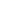 24.我国通过立法确定抗日战争纪念日和中国烈士纪念日，并举行隆重纪念活动。这一做法是为①增强中华文化的国际影响力和感召力②中华民族伟大复兴提供不竭的精神动力③展示中华文化的源远流长和博大精深④激励全国人民弘扬伟大的中华民族精神A.①③B.①④C.②④D.②③25.面对新冠肺炎疫情，个别国家耽误疫情应对和拯救生命，通过转嫁责任掩盖自身问题；中国共产党党坚决践行初心使命，带领全国人民顽强拼搏、勇担重任。这两种处世方式反映了A.不同的世界观B.相同的方法论C.不同的知识构成D.相同的思维方式26.“十三五”期间，港珠澳大桥飞架三地、北京大兴国际机场“凤凰展翅”，一项项重大工程惊艳世界，创新伟力使中国制造、中国创造、中国建造不断塑造中国的崭新面貌。这些科技成果的取得表明认识具有①客观性②无限性③反复性④上升性A.①②B.①③C.②④D.③④27.漫画“变与不变”告诫我们，在物质文明日益进步的同时，必须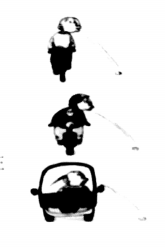 A.坚持系统优化方法，大力发展公益性文化事业B.重视联系的普遍性，切实提高公民科学文化素养C.把握矛盾特殊性，坚决抵制一切腐朽文化D.改造落后的社会意识，加强社会主义精神文明建设28.智能手机的兴盛，使孩子也成为手机的使用者。作为家长应该指导孩子正确使用手机，建立手机使用规则，并坚定执行。因为矛盾双方①相互贯通、相互渗透②在一定条件下相互转化[来源:Zxxk.Com]③相互排斥、相互对立④在一定条件下相互趋同[来源:Zxxk.Com][来源:学科网]A.②④B.①②C.①③D.③④29.塑料在造福人类的同时，塑料垃圾也会影响环境质量和生态系统健康，美国由于国内回收能力不足产生的塑料垃圾量堪称世界之最。这从一个侧面表明①人在规律面前是无能为力的②事物之间相互影响、相互制约③整体功能大于部分功能之和④要注意遵循系统内部结构的有序性A.①②B.①③C.③④D.②④30.“十三五”时期，不管乱云飞渡、风吹浪打，我们党紧紧依靠人民，“撸起袖子加油干”、“万众一心加油干”、“幸福都是奋斗出来的”……在习近平总书记号召下，全国人民一起拼搏、一起奋斗。这坚持了①人民群众是历史的创造者②虚心向人民群众学习③发挥人民群众的主人翁精神④从群众中来，到群众中去A.①②B.①③C.③④D.②④三、选择题II(本题共5小题；每小题3分，共15分。每小题列出的四个备选项中只有一个是符合题目要求的，不选、多选、错选均不得分。）31.2020年8月6日，特朗普签署了一项针对微信的行政令，称45天后“禁止任何人在美国司法管辖范围内与腾讯公司进行任何与微信有关的交易”。9月20日，联邦法官劳瑞尔·比勒签署了临时限制令，叫停了特朗普总统签署的行政令和美国商务部在美境内封禁微信的实施细则。这表明美国①法院有权否决总统政令 ②社会各利益集团相互制衡的机制③司法权与行政权相互制衡 ④司法过程沾染了浓厚的政党色彩A.①④B.①③C.②③D.②④32.自英国公投脱欧以来，脱欧进程面临议会和欧盟各种“牵绊”，最后期限拖再拖，卡梅伦和特蕾莎两任首相都被“拉下马”。脱欧难办，首相可以辞职“撂挑子”，但英女王不能。这是因为英国国王①在政治上保持中立②是英国重要的国家机构③维护英国资产阶级统治④在国家政治生活中发挥着作用A.①③B.①④D.②④C.②③33.18岁男生方某，购票进入Y市某森林公园游览，偏离景区设定的游览步道，不顾警告走到景区外的山头，报警后因手机没电而失联，在天黑时坠崖受伤。景区联系派出所、民间组织经过四日搜教，找到方某并送医。后来方某诉至法院，请求景区承担侵权责任赔偿。下列说法正确的是①方某受伤不是在景区内，景区不需要承担侵权责任②景区觉得自己没有责任，可以不承担举证责任③方某因自身重大过错造成受伤由自身承担全部责任④景区应尊重民事主体的权益，促进社会健康和谐A.①③B.①④C.②④D.②③[来源:学科网]34.刘某在中国知网下载《中药》文献时，网页提示需付费7元，刘某随后进入中国知网“充值中心”，充值中心提供的充值方式，都设置了50元的最低充值金额限制。刘某只能充值50元购买该文献后，就账户余额退还问题与客服沟通，但客服以退款需要手续费，退款程序复杂、周期长为由，未给刘某办理退款。本案中①经营方设定的条款是当事人真实意思表示应当有效②经营方设定的最低充值金额条款侵犯了消费者合法权益③刘某没有全面严格履行自己的合同义务④合同的内容系经营方单方设定而不是由双方当事人约定A.①③B.①④C.②④[来源:学科网ZXXK]D.②③35.张某发现，某商场的装饰橱窗中有一幅广告，其中的婚纱照很像自己与妻子的。他想起自己与妻子上个月曾在某照相馆拍过婚纱照。张某可以要求该照相馆和某商场A.采取补救措施和支付违约金等方式承担侵权责任B.停止违约行为，完全按照合同约定履行义务C.承担停止侵害、消除影响、赔礼道歉等民事侵权责任D.停止干涉、盗用、假冒等法律禁止的民事侵权行为非选择题部分四、综合题（本大题共4小题；其中第1小题10分，第2小题10分，第3小题9分，第4小题6分；共35分。）36.(10分）J乡仅仅用了五年时间，创新实践“绿水青山就是金山银山”理念，将养蜂产业作为乡镇的第一主导产业，让J乡一跃成为中蜂产业领航地。举办产业文化节，以“蜂”为媒，以“文化＋产业＋旅游”，真正把土蜂蜜变成J乡老百姓的“黄金蜜”“幸福蜜”。镇党员干部为乡村振兴用心、用情、用力，高质量推进垃圾、污水、厕所“三大革命”，持之以恒抓好美丽庭院建设和景观化建设，农业产业继续“向绿”；农村环境不断“向美”；农民生活持续“向好”。J乡告别“小散乱”，拥抱“绿富美”，成为一个产业兴旺、生活幸福、发展有前景的好地方。结合材料，运用《经济生活》《政治生活》中的相关知识，回答下列问题：（1)指出J乡实现“美丽乡村升级”过程中是如何贯彻的绿色发展理念的。（6分）（2)结合材料提供的信息，给“乡村迭代升级”提两条具体建议。（2分）（3)领导干部为乡村振兴用心、用情、用力，坚持了对人民负责原则的哪些要求？（2分）37.(10分）人们对美好生活的向往，互联网、人工智能、大数据与实体经济的深度融合，新发展理念的深入人心，催生出一批批新职业，成为“十三五”时期经济社会发展的一个新亮点。自2015年版《中华人民共和国职业分类大典》颁布以来，陆续发布了三个批次38个新职业。奔走在城市街头的网约配送员，广阔棉田上喷洒脱叶剂的无人机驾驶员，满足顾客个性化需求的食品造型师，为怀有梦想的年轻人提供帮助的创客指导师……从过去人们常说的“三百六十行”到如今的千行百业，新职业百花齐放，浓缩着时代和社会进步、饱含着人们对美好生活向往的新职业，为更多人搭建了人生出彩的舞台。结合材料，运用《生活与哲学》《文化生活》中的相关知识，回答下列问题：（1)运用“一切从实际出发、实事求是”的相关知识，分析新时代青年应怎样搭建人生出彩的舞台。（6分）（2)结合材料，说明如何使社会主义核心价值观和新职业观很好结合。（4分）38.(9分）联合国的75年，是人类社会迅速发展、国际形势深刻变化、多边主义快速发展的75年。当今世界正经历百年未有之大变局，突如其来的新冠肺炎疫情对全世界是一次严峻考验。面对新形势新挑战，世界需要一个什么样的联合国？在后疫情时代，联合国应该如何发挥作用？某些国家奉行单边主义、保护主义、孤立主义，严重威胁全球治理体系，破坏国际社会应对共同挑战的努力。在纪念峰会上，习近平主席以主持公道、厉行法治、促进合作、聚焦行动等四点建议为联合国谋划未来发展。结合材料，运用《国家和国际组织常识》中的相关知识，回答下列问题：（1)从联合国作用的角度，简要说明联合国推动“多边主义快速发展”的道理。（4分）（2)中国为联合国谋划未来发展，体现了中国怎样的国家性质和地位作用。（5分）39.(6分）小张和婷婷签订合同共同经商，购买了一套总价200万的商铺并登记在两人名下，小张支付首付款100万元，其余款项由两人共同向银行按揭贷款在1年内共同还清。两年后由于经营失败，双方终止合同。此时商铺涨价到了260万，小张想独得商铺，但婷婷认为房子是两人共同投资的，自己要分一半。结合材料，运用《生活中的法律常识》中的相关知识，回答下列问题：（1)小张认为婷婷没有商铺所有权，只需返还她支付的部分。这样做对吗？简要说明理由。（3分）（2)婷婷有权分走一半商铺吗？为什么？（3分）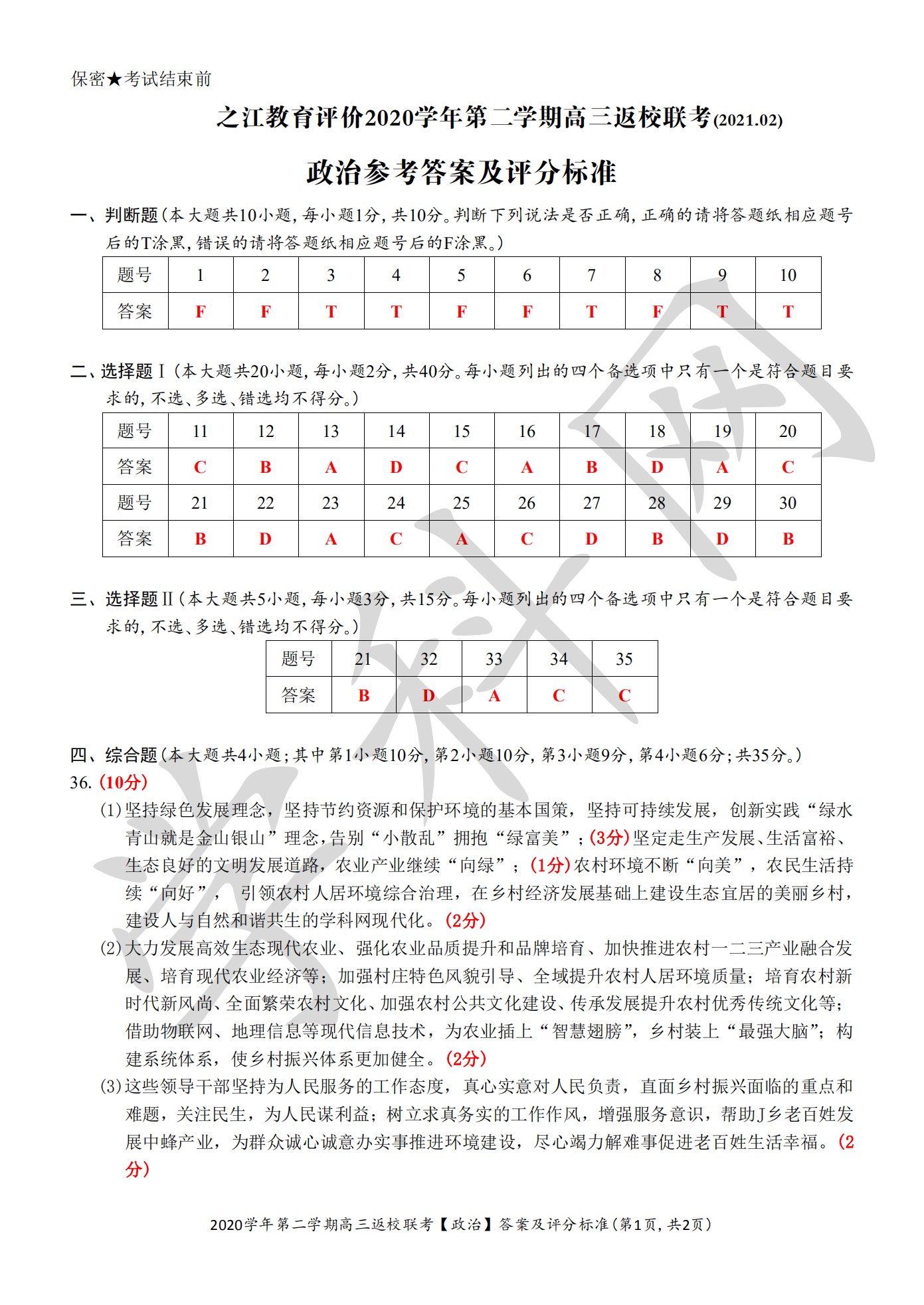 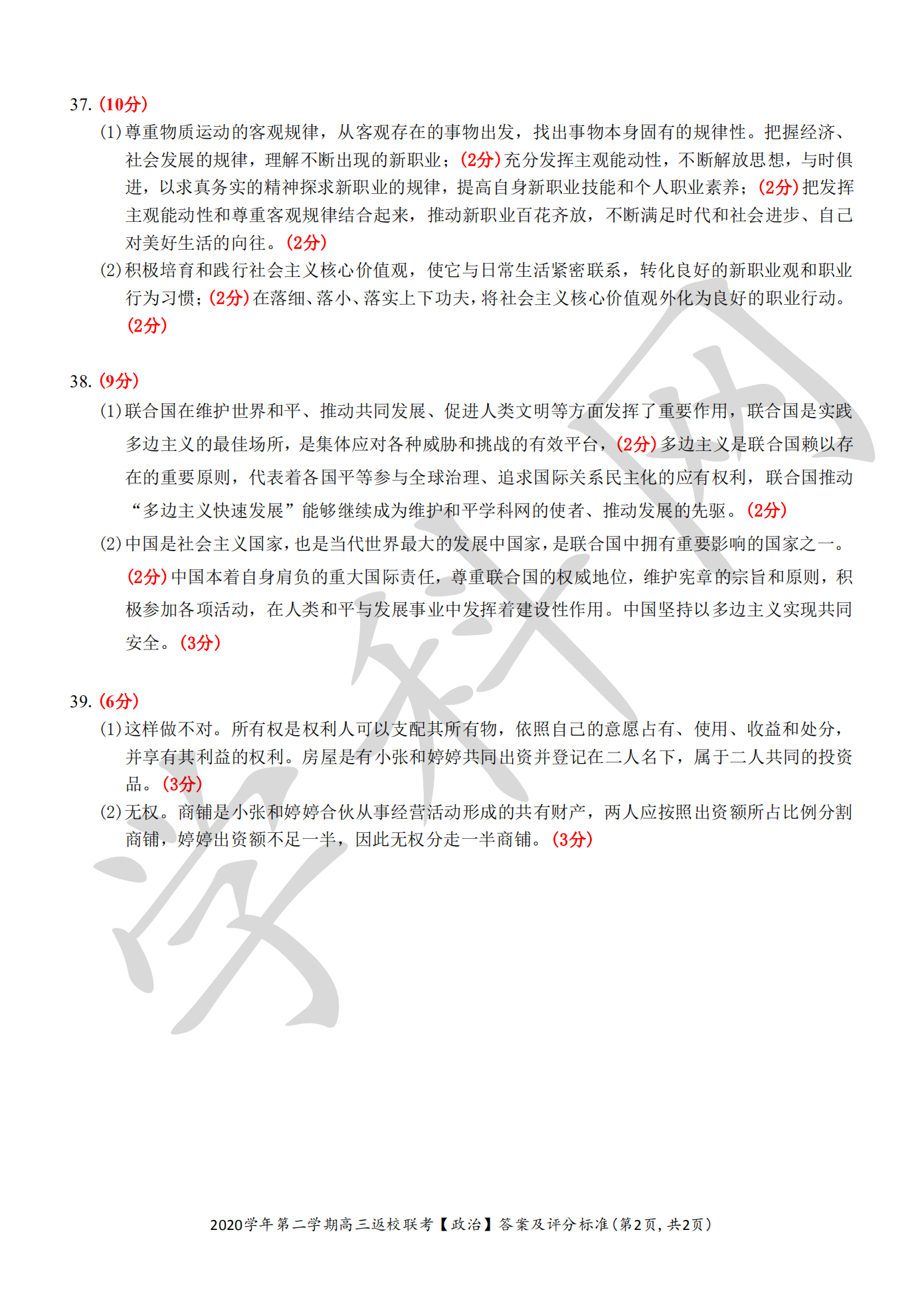 